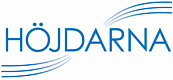 KvittoErlagd deltagaravgift vid HöjdarfestDatum:                                                                                               Plats/tema: Höjdarfest                                                                  Erlagt belopp:                kronor__________________________Namn/Företag: _____________________________________Höjdarna – Nätverket för företagsamma kvinnor i Kävlinge kommuninfo@hojdarna.se			              www.hojdarna.se